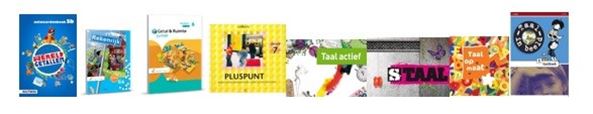 Compacten en verrijken van je lessenIn deze workshop krijg je handreikingen om de methodes die gebruikt worden op jullie school zo te compacten dat hoogbegaafde leerlingen wel de lessen volgen die zij nodig hebben maar niet de herhaling en al beheerste stof hoeven te volgen. Hoe doe je dit en hoe zet je dit structureel in binnen je school?